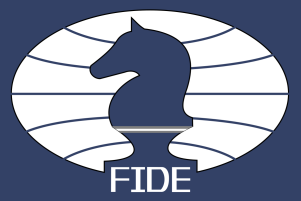 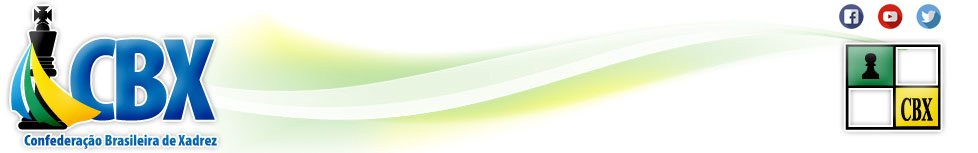 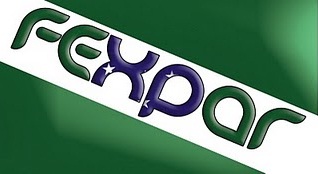 XVIII Torneio Aberto de Xadrez - Shopping Jardim das AméricasREGULAMENTO GERAL1.  OBJETIVOS:  Promover a prática de xadrez e movimentar o Rating FIDE e CBX. Torneio registrado sob 4255/182. DATA: 14 de abril de 20183. LOCAL: Av. Nossa Senhora. de Lourdes, 63 - Jardim das Américas, Curitiba - PR, 81530-0204. INSCRIÇÕES: via email alexandrezampier@gmail.com.O valor é de R$ 12,00 + 1 litro de leite.O limite de participantes será de 80 enxadristas.5. SISTEMA DE DISPUTA: O torneio principal será disputado em 06 rodadas                  10 min + 5 segundos (em relógios digitais), ou de 15 minutos k.o.  (relógio analógico), pelo sistema suíço de emparceiramento (Swiss Manager). A Competição de Xadrez será realizada de acordo com as regras oficiais da Federação Internacional de Xadrez (FIDE), adotadas pela Confederação Brasileira de Xadrez (CBX) e Federação de Xadrez do Paraná (FEXPAR) salvo o estabelecido neste Regulamento, para o torneio serão utilizadas as regras de  Xadrez Rápido do Apêndice A.4;O porte de celular é permitido, desde que o mesmo esteja desligado e não visível na mesa.Os casos omissos serão resolvidos pela organização do evento.6. CRITÉRIOS DE DESEMPATE:Confronto Direto;Buchholz Medianos (com o descarte do pior);Buchholz Totais;Sonneborn-Berger;Maior número de vitórias;Partida extra de xadrez relâmpago no sistema de morte súbita (5 min. x 4 min.) onde as brancas tem a obrigação de vencer e o empate beneficia o jogador de peças pretas. (apenas em caso de disputa de premiação);7. ARBITRAGEM:  AR Alexandre Zampier, AA Giovano Goles, AL Giovane Henrique Metzger e AL Alanna Glir.ORGANIZAÇÃO: AR Alexandre Zampier.DIREÇÃO: Danielle 8. PREMIAÇÃO POR CATEGORIA:Campeão: Troféu2º Lugar: Troféu3º Lugar: Troféu4º Lugar: medalha5º Lugar: medalhaCategorias : sub 12 , sub 14, sub 16 e Aberto9. PROGRAMAÇÃO:Até às 13h15- Confirmação13h30 – Início do torneio